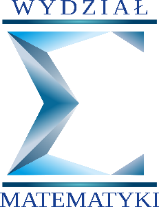 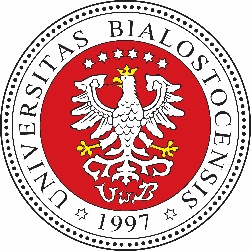 Białystok, 12.02.2024Dziekan Wydziału Matematyki Uniwersytetu w Białymstoku za zgodą JM Rektora i Rady Wydziału ogłasza konkurs na jedno stanowisko Adiunkta w grupie pracowników badawczo-dydaktycznych w dyscyplinie matematyka, w Katedrze Analizyna Wydziale Matematyki Uniwersytetu w BiałymstokuWymiar czasu pracy: pełny etatPodstawa nawiązania stosunku pracy: umowa o pracę, jako podstawowe miejsce pracy wUniwersytecie w Białymstoku,Przewidywany czas zatrudnienia: dwa lata z możliwością przedłużenia na czas nieokreślony,Przewidywany termin rozpoczęcia pracy: 1 października 2024 r.Zakres obowiązków: Załącznik nr 1Warunki przystąpienia do konkursuDo konkursu mogą przystąpić osoby, które spełniają warunki określone w Ustawie Prawo o szkolnictwie wyższym i nauce z dnia 20 lipca 2018 r. (Dz. U. z 2023 poz. 742 z póź. Zm.) oraz spełniają następujące kryteria kwalifikacyjne:posiadanie stopnia doktora,dorobek naukowy z ostatnich 3 lat udokumentowany publikacjami w czasopismach indeksowanych w Journal Citation Reports oraz znajdujących się w ministerialnym Wykazie Czasopism Naukowych w dyscyplinie matematyka,komunikatywna znajomość języka polskiego,co najmniej roczny staż pracy po uzyskaniu stopnia doktora,doświadczenie w pracy dydaktycznej i udział w projektach badawczych finansowanych w trybie konkursowym.Wymagane dokumentypodanie o zatrudnienie na stanowisko adiunkta skierowane do JM Rektora, oświadczenie o spełnieniu warunków określonych w art. 113 ustawy z dnia 20 lipca 2018 r. Prawo o szkolnictwie wyższym i nauce,życiorys,kwestionariusz osobowy,kopię dyplomu poświadczającego uzyskanie stopnia naukowego doktora matematyki,autoreferat zawierający charakterystykę dotychczasowych doświadczeń naukowych, dydaktycznych oraz organizacyjnych,wykaz publikacji naukowych (wraz ze wskazaniem liczby punktów oraz dołączeniem kserokopii pierwszych stron publikacji),w przypadku cudzoziemców oświadczenie o znajomości języka polskiego w stopniu pozwalającym na prowadzenie zajęć dydaktycznych ze studentami, oświadczenie, że w przypadku zatrudnienia Uniwersytet w Białymstoku będzie dla kandydata podstawowym miejscem pracy w rozumieniu ww. ustawy (druki dostępne m.in. na stronie http://math.uwb.edu.pl/~zaf/calls),klauzulę informacyjną o przetwarzaniu danych osobowych zgodnie z RODO,Inne dokumenty, które kandydat chce załączyć.Składanie dokumentów:Skany dokumentów należy przesłać, do dnia 31 maja 2024 r. na adres office@math.uwb.edu.pl. Osoba wyłoniona w konkursie, przed zatrudnieniem, zostanie poproszona o dostarczenie oryginałów wyżej wymienionych dokumentów oraz kwestionariusza osobowego na adres: Wydział Matematyki, Uniwersytet w Białymstoku, K. Ciołkowskiego 1M
15-245 Białystok  W celu wyjaśnienia ewentualnych wątpliwości, prosimy o kontakt z Prodziekanem do Spraw Naukowych Wydziału Matematyki, dr hab. Bartoszem Kwaśniewskim, e-mail: bartoszk@math.uwb.edu.pl.Rozstrzygnięcie konkursu:Komisja konkursowa może zdecydować o przeprowadzeniu rozmowy kwalifikacyjnej z kandydatami.Rozstrzygnięcie konkursu nastąpi do dnia 30 czerwca 2024 r. Konkurs może być zamknięty lub unieważniony bez wyłonienia kandydata.Od decyzji Komisji konkursowej nie przysługuje odwołanie.Decyzję o zatrudnieniu podejmuje Rektor Uniwersytetu w Białymstoku.Dokumenty wydane w języku obcym winny być przetłumaczone na język polski.Dziekan Wydziału Matematykidr hab. Alina Dobrogowska, prof. UwBKLAUZULA INFORMACYJNA Zgodnie z art. 13 ust. 1 i 2 oraz art. 14 ust. 1 i 2 Rozporządzenia Parlamentu Europejskiego i Rady (UE) 2016/679 z dnia 27 kwietnia 2016 r. w sprawie ochrony osób fizycznych w związku z przetwarzaniem danych osobowych i w sprawie swobodnego przepływu takich danych oraz uchylenia dyrektywy 95/46/WE (ogólnego rozporządzenia o ochronie danych), zwanego w skrócie „RODO” Uniwersytet w Białymstoku informuje:Administratorem Pani/Pana danych osobowych jest Uniwersytet w Białymstoku, ul. Świerkowa 20 B, 15-328 Białystok. Informacje o przyjętej polityce prywatności znajdują się pod adresem internetowym: https://uwb.edu.pl/ochrona-danych-osobowych.Administrator danych powołał Inspektora Ochrony Danych, odpowiadającego za prawidłowość przetwarzania danych osobowych, z którym można skontaktować się za pośrednictwem adresu e-mail:  iod@uwb.edu.pl. Pani/Pana dane osobowe będą przetwarzane w celu realizacji procesu rekrutacji.Podstawą prawną przetwarzania Pani/Pana danych osobowych jest art. 6 ust. 1 lit. c) RODO – przetwarzanie jest niezbędne do wypełnienia obowiązku prawnego ciążącego na administratorze, wynikającego w szczególności z art. 119 ustawy Prawo o szkolnictwie wyższym i nauce oraz art. 221  ustawy Kodeks Pracy. Przesłanką legalizującą proces przetwarzania danych osobowych, podanych dobrowolnie przez Kandydata, a wychodzących poza zakres danych z art. 221 k.p. jest art. 6 ust. 1 lit. a) RODO – zgoda osoby, której dane dotyczą. Podanie danych osobowych po przystąpieniu do procesu rekrutacji jest obowiązkowe w zakresie określonym art. 221 k.p. i ustawą Prawo o szkolnictwie wyższym i nauce oraz stanowi warunek możliwość ubiegania się o nawiązanie stosunku pracy. W przypadku padania przez Panią/Pana danych osobowych wykraczających poza zakres wynikający z powołanych powyżej przepisów – podanie danych jest dobrowolne, ale warunkuje możliwość udziału w procesie rekrutacji.   Pani/Pana dane osobowe będą przetwarzane przez okres niezbędny do przeprowadzenia procesu rekrutacji. W przypadku negatywnego wyniku rekrutacji – Pani/ Pana dane osobowe zostaną niezwłocznie usunięte, chyba że w określonym zakresie wymóg archiwizacji przewidują przepisy prawa – w takim wypadku okres przechowywania wynika z powołanych przepisów. Pani/Pana dane osobowe mogą zostać ujawnione podmiotom, z usług których korzysta Administrator. Odbiorcami danych mogą być również, na podstawie zobowiązania,  instytucje upoważnione na mocy prawa (sądy, policja). Dostęp do danych osobowych będą posiadać pracownicy Administratora, którzy przetwarzają dane osobowe w związku z realizacją obowiązków służbowych. Odbiorcami danych osobowych mogą być także podmioty, którym administrator na podstawie umowy powierzenia przetwarzania danych osobowych zleci wykonanie określonych czynności, z którymi wiąże się konieczność przetwarzania danych osobowych.Przysługują Pani/Panu następujące prawa związane z przetwarzaniem danych osobowych:prawo dostępu do swoich danych osobowych;prawo żądania sprostowania niedokładnych danych osobowych oraz uzupełnienia niekompletnych danych osobowych;prawo żądania usunięcia danych osobowych (prawo to nie przysługuje w szczególności, gdy przetwarzanie danych jest niezbędne do wywiązania się z prawnego obowiązku wymagającego takiego przetwarzania na mocy obowiązujących przepisów prawa lub do wykonania zadania publicznego);prawo do żądania ograniczenia przetwarzania Pani/Pana danych osobowych;prawo do wniesienia sprzeciwu wobec przetwarzania Pani/Pana danych osobowych;prawo do przenoszenia Pani/Pana danych osobowych;prawo wniesienia skargi do organu nadzorczego zajmującego się ochroną danych osobowych, tj. Prezesa Urzędu Ochrony Danych Osobowych;Pani/Pana dane osobowe nie będą przekazywane poza Europejski Obszar Gospodarczy (EOG).Pani/Pana dane osobowe nie będą profilowane. Oświadczam, że zapoznałem/am się z powyższymi informacjami i wyrażam zgodę na przetwarzanie moich danych osobowych dla potrzeb prowadzonej rekrutacji.        ………………….. 							………………………..data 								        podpis